Wolfson Department of Chemical Engineering Seminar Wolfson Department of Chemical Engineering, Lecture Hall #6Wednesday, May 26th, 2021 at 13:30Eli Rubin Memorial LectureGasification of Biomass, Organic Waste and Low-Grade Fossil Fuels  
Overview and Research DescriptionProf. Emeritus Joshua DayanFaculty of Mechanical EngineeringTechnion - Israel Institute of TechnologyGasification technology was initially used to produce gas from coal or coke for municipal lighting and cooking since the end of the 18th century. By 1850, the major cities of the world had "gaslight." At about 1880, the internal combustion engine was invented and the gasification product “Producer Gas” or “Syngas” was used to make electricity – fueling the engines driving the generators. The gasification subject will be introduced through a short overview of the history of the modern processes. Then, utilization of biomass gasification to reduce fossil fuel consumption and its role in the search for renewable energy, will be discussed. The world trends in searching ways to reduce the cost of the gasification processes and the particular effort in developing our Technion version of the biomass gasifier will be described.Refreshments will be served at 13:15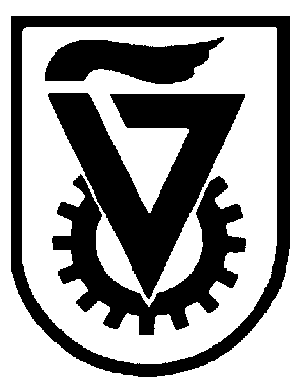  הטכניון  -  מכון טכנולוגי לישראל                                                                                                                TECHNION  -  ISRAEL INSTITUTE OF TECHNOLOGY הפקולטה להנדסה כימיתע"ש וולפסוןThe Wolfson Department of Chemical Engineering